Stagione Sportiva 2023/2024Comunicato Ufficiale N° 156 del 01/02/2024SOMMARIOSOMMARIO	1COMUNICAZIONI DELLA F.I.G.C.	1COMUNICAZIONI DELLA L.N.D.	1COMUNICAZIONI DEL COMITATO REGIONALE	1Modifiche al programma gare del 04/02/2024	2NOTIZIE SU ATTIVITÀ AGONISTICA	2DELIBERE DEL COLLEGIO DI GARANZIA DELLO SPORT	3ERRATA CORRIGE	4COMUNICAZIONI DELLA F.I.G.C.COMUNICAZIONI DELLA L.N.D.COMUNICAZIONI DEL COMITATO REGIONALEINDIRIZZO E-MAILSi comunica che l’indirizzo e-mail del Comitato Regionale Marche è variato in:cr.marche01@lnd.itSi invitano le Società a prenderne buona notaIMPORTANTE Richieste di anticipo garaIn considerazione che il maggior numero di gare organizzate dal Comitato Regionale Marche vengono disputate nella giornata di sabato, generando in ciò grosse difficoltà ai designatori che devono garantire la presenza arbitrale in ogni gara, si fa presente che non saranno accolte richieste di anticipi al sabato di gare dei campionati regionali Under 19 Juniores,  Under 17 Allievi e Under 15 Giovanissimi in calendario nella giornata di domenica. Ciò in quanto non può essere garantita la presenza dell’arbitro.Si reitera, pertanto, l’invito alle Società di astenersi dal presentare richieste di tale genere.VARIAZIONI AL CALENDARIOCAMPIONATO JUNIORES UNDER 19 REGIONALEVIGOR CASTELFIDARDO-O AS disputerà le restanti gare interne, a partire dalla 5^ di ritorno, con inizio alle ore 18,00 (sabato)SVINCOLI EX ART. 117 BIS NOIFSecondo quanto previsto dall’art. 117 Bis delle NOIF per la risoluzione del rapporto contrattuale di lavoro sportivo o di apprendistato con calciatori/calciatrici non professionisti/e, “Giovani Dilettanti”, “giovani di Serie” e dei calciatori/calciatrici di calcio a 5, vista la documentazione trasmessa al Comitato Regionale Marche, si dichiarano svincolati, dalla data del presente Comunicato Ufficiale, i seguenti calciatori:AUTORIZZAZIONE EX ART. 34/3 N.O.I.F.Vista la certificazione presentata in conformità all’art. 34/3 delle N.O.I.F. si concede l’autorizzazione, prevista al compimento del 14° anno di età per le calciatrici e al 15° anno di età per i calciatori, ai/alle seguenti calciatori/trici:BRUGNINI EDOARDO            nato 17.05.2008 	A.S.D. NUOVA JUVENTINA FFCModifiche al programma gare del 04/02/2024CAMPIONATO JUNIORES UNDER 19 REGIONALEVisti gli accordi societari intervenuti le seguenti gare vengono disputate come segue:S.S. MACERATESE 1922/CASTELFIDARDO S.S.D. ARL del 03.02.2024 inizia ore 18,00.CAMPIONATO UNDER 15 GIOVANISSIMI REGIONALIVisti gli accordi societari intervenuti le seguenti gare vengono disputate come segue:OSIMANA/NUOVA FOLGORE posticipata a martedì 06.02.2024 ore 15,15.NOTIZIE SU ATTIVITÀ AGONISTICAPRIMA CATEGORIAGIUDICE SPORTIVOIl Giudice Sportivo Avv. Agnese Lazzaretti, con l'assistenza del segretario Angelo Castellana, nella seduta del 01/02/2024, ha adottato le decisioni che di seguito integralmente si riportano:GARE DEL 28/ 1/2024 PROVVEDIMENTI DISCIPLINARI In base alle risultanze degli atti ufficiali sono state deliberate le seguenti sanzioni disciplinari. CALCIATORI ESPULSI SQUALIFICA PER DUE GARE EFFETTIVE ECCELLENZA FEMMINILERISULTATIRISULTATI UFFICIALI GARE DEL 31/01/2024Si trascrivono qui di seguito i risultati ufficiali delle gare disputateGIUDICE SPORTIVOIl Giudice Sportivo Avv. Agnese Lazzaretti, con l'assistenza del segretario Angelo Castellana, nella seduta del 01/02/2024, ha adottato le decisioni che di seguito integralmente si riportano:GARE DEL 31/ 1/2024 PROVVEDIMENTI DISCIPLINARI In base alle risultanze degli atti ufficiali sono state deliberate le seguenti sanzioni disciplinari. ALLENATORI SQUALIFICA FINO AL 15/ 2/2024 SQUALIFICA Per comportamento non regolamentare. UNDER 15 GIOVANISSIMI REG.LIGIUDICE SPORTIVOIl Giudice Sportivo Avv. Agnese Lazzaretti, con l'assistenza del segretario Angelo Castellana, nella seduta del 01/02/2024, ha adottato le decisioni che di seguito integralmente si riportano:GARE DEL 27/ 1/2024 PROVVEDIMENTI DISCIPLINARI In base alle risultanze degli atti ufficiali sono state deliberate le seguenti sanzioni disciplinari. CALCIATORI ESPULSI SQUALIFICA PER DUE GARE EFFETTIVE 		IL SEGRETARIO				IL GIUDICE SPORTIVO                        Angelo Castellana				    Agnese LazzarettiDELIBERE DEL COLLEGIO DI GARANZIA DELLO SPORTSi pubblicano, di seguito, i dispositivi del Collegio di Garanzia dello Sport CONI depositati in Roma il 31.01.2024 Prot. n. 00102/2024 IL COLLEGIO DI GARANZIA DELLO SPORTNel giudizio iscritto al R.G. ricorsi n. 89/2023, presentato, in data 29 novembre 2023, dalla A.S.D. Fabriano Cerreto nei confronti della Federazione Italiana Giuoco Calcio (FIGC) e contro la Lega Nazionale Dilettanti (LND), il Comitato Regionale Marche FIGC-LND, nonché contro l'A.S.D. Barbara Monserra, avverso e per l’annullamento della decisione emessa dalla Corte Sportiva d’Appello Territoriale presso il Comitato Regionale Marche FIGC-LND n. 4/2023-2024 del 23 ottobre 2023, depositata il 31 ottobre 2023 e pubblicata, in pari data, nel C.U. n. 78, con la quale, in accoglimento del reclamo presentato dalla A.S.D. Barbara Monserra avverso la decisione del Giudice Sportivo presso il Comitato Regionale Marche, di cui al C.U. n. 49 del 27 settembre 2023 (che aveva accolto il ricorso della odierna ricorrente e, per l'effetto, disposto la ripetizione della gara tra la A.S.D. Barbara Monserra e la A.S.D. Fabriano Cerreto), è stato omologato il risultato della predetta gara, così come maturato sul campo. Accoglie il ricorso e, per l’effetto, annulla la decisione n. 4/2023-2024 del 23 ottobre 2023 della Corte Sportiva d’Appello Territoriale presso il C.R. Marche FIGC-LND, confermando la decisione, di cui al C.U. n. 49 del 27 settembre 2023, del Giudice Sportivo presso il medesimo C.R.. Le spese seguono la soccombenza, liquidate in € 2.000,00, oltre accessori di legge, poste a carico delle parti resistenti in solido tra loro. Dispone la comunicazione della presente decisione alle parti tramite i loro difensori anche con il mezzo della posta elettronica. Così deciso in Roma, nella sede del CONI, in data 31 gennaio 2024. IL PRESIDENTE 								LA RELATRICE F.to Vito Branca 								F.to Manuela Sinigoi Prot. n. 00103/2024 IL COLLEGIO DI GARANZIA DELLO SPORTNel giudizio iscritto al R.G. ricorsi n. 1/2024, presentato, in data 5 gennaio 2024, dalla A.S.D. Sampaolese Calcio nei confronti della Federazione Italiana Giuoco Calcio (FIGC) e contro la Lega Nazionale Dilettanti (LND), il Comitato Regionale Marche FIGC - LND e la A.S.D. Falconarese 1919 S.r.l. avverso e per l’annullamento della decisione n. 19-2023/2024 del 4 dicembre 2023, emessa dalla Corte Sportiva d’Appello Territoriale presso il Comitato Regionale Marche FIGC - LND, depositata il 6 dicembre 2023 e pubblicata, in pari data, nel C.U. n. 114, con la quale è stato accolto il reclamo presentato dalla A.S.D. Falconarese 1919 avverso la decisione del Giudice Sportivo presso il Comitato Regionale Marche FIGC LND - emessa con delibera pubblicata sul C.U. n. 78 del 31 ottobre 2023, con cui, in relazione al ricorso presentato dalla A.S.D. Sampaolese Calcio in riferimento alla gara Falconarese 1919 – Sampaolese Calcio, disputata in data 21 ottobre 2023 e valevole per il campionato di Prima Categoria, Girone B, era stato deciso “di accogliere il ricorso restituendo il relativo contributo e di applicare alla società Falconarese 1919 la punizione sportiva della perdita della gara con il risultato di Falconarese 1919 0 – Sampaolese Calcio 3” - ripristinando, per l’effetto, il risultato maturato sul campo (Falconarese – Sampaolese 2-1). Dichiara il ricorso in parte inammissibile e in parte infondato. Nulla per le spese. Dispone la comunicazione della presente decisione alle parti tramite i loro difensori anche con il mezzo della posta elettronica. Così deciso in Roma, nella sede del CONI, in data 31 gennaio 2024. IL PRESIDENTE 							IL RELATORE F.to Vito Branca 							F.to Piero FloreaniERRATA CORRIGECAMPIONATO PRIMA CATEGORIAA seguito verifica, l’ammoniizione comminata nel CU n. 155 del 31.01.2024 al calciatore TACCONI MORENO, tesserato con la soc. Settempeda, deve ritenersi revocata con effetto immediato; al contempo lo stesso calciatore viene inserito, nel poresente CU, fra i calciatori espulsi e squalificati per 2 gare.CAMPIONATO UNDER 15 GIOVANISSIMI REGIONALIA seguito segnalazione e conseguente verifica, causa disguido nel CU n. 155 del 31.01.2024 non è comparsa la squalifica per 2 gare del calciatore MORETTI EDOARDO, tesserato con la soc. Villa S.Martino, tale sanzione viene inserita nel poresente Comunicato Ufficiale.A seguito di rettifica arbitrale il risultato della gara GIOVANE SANTORSO/F.C. VIGOR SENIGALLIA del 28.01.2024 è stato 0 – 2, anziché 0 – 1 come pubblicato nel CU n. 155 del 31.01.2024.Nel CU n. 155 del 31.03.2024 risulta erroneamente che la gara SAMBENEDETTESE SSDARL/CENTOBUCHI 1972 MP INIZIA alle ore 10,00 di domenica 04.02.2024 anziché corretteamente alle ore 15,30 dello stesso giorno.Le ammende irrogate con il presente comunicato dovranno pervenire a questo Comitato entro e non oltre il 12/02/2024.1Pubblicato in Ancona ed affisso all’albo del Comitato Regionale Marche il 01/02/2024.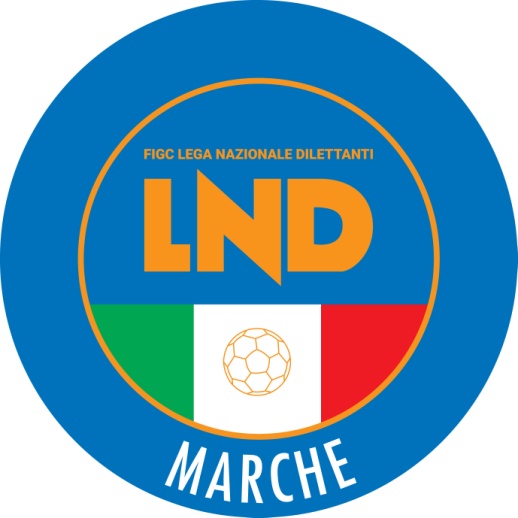 Federazione Italiana Giuoco CalcioLega Nazionale DilettantiCOMITATO REGIONALE MARCHEVia Schiavoni, snc - 60131 ANCONACENTRALINO: 071 285601 - FAX: 071 28560403sito internet: www.figcmarche.it                         e-mail: cr.marche01@lnd.itpec: marche@pec.figcmarche.itMatricolaCalciatoreNascitaMatricolaSocietà5466589FLAMINI SAMUELE11.03.1999915.636A.S.D. SEFRENSE1003951MINELLA SANTIAGO09.08.1988947.047A.S.D. SANGIUSTESE VP5721205SIMONCELLI LUCA28.01.198880.937A.S.D. JUNIOR CENTRO CITTA’TACCONI MORENO(SETTEMPEDA A.S.D.) SCARPANTONIO ALBERTO(ASCOLI CALCIO 1898 FC SPA) MORETTI EDOARDO(VILLA S.MARTINO)   Il Segretario(Angelo Castellana)Il Presidente(Ivo Panichi)